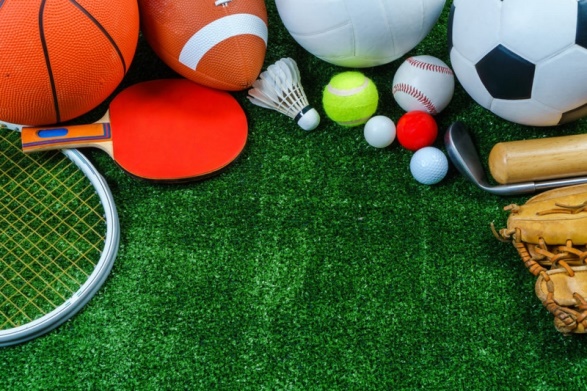 Дата, время. местоНаименование мероприятияМАУ ФОК «Олимпийский»Пермский край, г. Краснокамск, пр-кт Маяковского д.7МАУ ФОК «Олимпийский»Пермский край, г. Краснокамск, пр-кт Маяковского д.702.10.202303.10.202304.10.202305.10.2023начало 09.00окончание 11.00(по предварительному звонку)Прием норм ВФСК ГТОМАУ Спортивный комплекс «Ледовый»Пермский край, г. Краснокамск, ул. Большевистская д. 56 лит. ЕМАУ Спортивный комплекс «Ледовый»Пермский край, г. Краснокамск, ул. Большевистская д. 56 лит. Е07.10.2023начало 14.45окончание 17.0008.10.2023начало 15.45  окончание 16.45Массовые катания на коньках02.10.202303.10.202305.10.202306.10.202308.10.2023начало 21.30окончание 22.45Региональная хоккейная лигаМАУ ДО «Спортивная школа п. Майский»Пермский край, Краснокамский ГО, п. Майский, ул. Северная д.2  СтадионМАУ ДО «Спортивная школа п. Майский»Пермский край, Краснокамский ГО, п. Майский, ул. Северная д.2  Стадион07.10.2023 г.начало 12.00 окончание 15.00Соревнования по футболу в рамках реализации проекта "Играем всем двором"МБУ ДО «СШ по плаванию Дельфин»Пермский край, г. Краснокамск, ул. Школьная 12МБУ ДО «СШ по плаванию Дельфин»Пермский край, г. Краснокамск, ул. Школьная 12Пн. Вт. Ср. Чт. Пт.с 08.00 до 22.00Сб. Вс.- выходнойСвободное плаваниеМБУ ДО «СШОР по самбо и дзюдо» г. КраснокамскаПермский край, г. Краснокамск, пр-кт Маяковского д.7зал СамбоМБУ ДО «СШОР по самбо и дзюдо» г. КраснокамскаПермский край, г. Краснокамск, пр-кт Маяковского д.7зал Самбо07.10.2023начало 10.00Чемпионат Пермского края по самбо среди мужчин и женщин